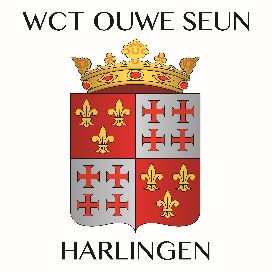 Inschrijfformulier wielervereniging ‘WCT Ouwe Seun’ – Harlingen

Voornaam: Achternaam: Adres: Postcode: Woonplaats: Geboortedatum: Telefoonnummer: Emailadres: IBAN:Lidmaatschap bedraagt €25, - voor een heel seizoen.
Indien u na 1 juni lid wordt bedraagt het lidmaatschap €12,50.U kunt de contributie over maken op IBAN: NL 13 RABO 0145 236 757 tnv WCT Ouwe Seun.  Ingeschrevene gaat akkoord met de privacyverklaring en heeft kennis genomen van de algemene voorwaarden die vermeld staan in de statuten onder het menu clubinfo op onze website:  www.wctouweseun.nl